Supplement 1. Flow diagram of study populationSupplement 2. Epidemiologic curve of employees testing positive for SARS-CoV-2 by vaccination status and percent positivity for SARS-CoV-2 among employees calling the COVID-19 Occupational Health Call Center from December 28, 2020 to April 29, 2021Supplement 3. Epidemiologic curve of positive SARS-CoV-2 cases in the St. Louis Metropolitan Statistical Area (MSA), February 17, 2020 to August 18, 2021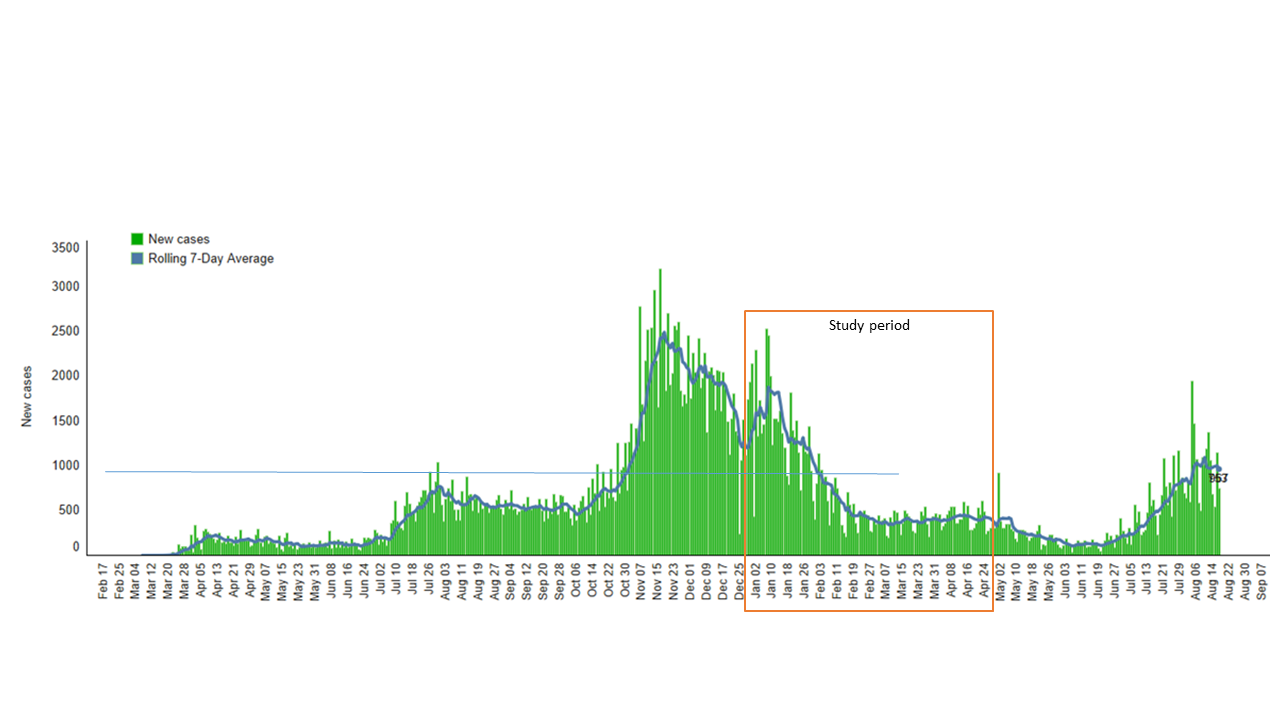 Citation: data from the BJC analytics team, per an internal dashboard, accessed 8/27/2021.